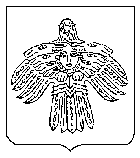 О внесении изменений в постановление администрации МОГО «Ухта» от 29 декабря 2022 г. № 3098 «О мерах по реализации решения Совета МОГО «Ухта» «О бюджете МОГО «Ухта» на текущий финансовый год и плановый период»В соответствии с пунктом 8 статьи 35.1 Устава МОГО «Ухта», администрация постановляет:1. Внести в постановление администрации МОГО «Ухта» от 29.12.2022 № 3098 «О мерах по реализации решения Совета МОГО «Ухта» «О бюджете МОГО «Ухта» на текущий финансовый год и плановый период» (далее – постановление) следующие изменения:Подпункт 1 пункта 11 постановления: - после слов «об оказании услуг по продлению доменных имен» дополнить словами «, предоставление услуг Вычислительных сред, согласно заказам Пользователя,»; - после слов «по договорам (муниципальным контрактам) об оказании услуг по проведению повторной государственной экспертизы проектной документации и результатов инженерных изысканий» дополнить словами                          «, об оказании услуг по проведению экспертизы в рамках экспертного сопровождения;».2. Настоящее постановление вступает в силу со дня его принятия и подлежит официальному опубликованию.  3. Контроль за исполнением настоящего постановления оставляю за собой.Глава МОГО «Ухта» - руководительадминистрации МОГО «Ухта»                                                          М.Н. ОсмановАДМИНИСТРАЦИЯМУНИЦИПАЛЬНОГО ОБРАЗОВАНИЯГОРОДСКОГО ОКРУГА«УХТА»АДМИНИСТРАЦИЯМУНИЦИПАЛЬНОГО ОБРАЗОВАНИЯГОРОДСКОГО ОКРУГА«УХТА»«УХТА»КАР  КЫТШЛÖНМУНИЦИПАЛЬНÖЙ  ЮКÖНСААДМИНИСТРАЦИЯ«УХТА»КАР  КЫТШЛÖНМУНИЦИПАЛЬНÖЙ  ЮКÖНСААДМИНИСТРАЦИЯ«УХТА»КАР  КЫТШЛÖНМУНИЦИПАЛЬНÖЙ  ЮКÖНСААДМИНИСТРАЦИЯ«УХТА»КАР  КЫТШЛÖНМУНИЦИПАЛЬНÖЙ  ЮКÖНСААДМИНИСТРАЦИЯПОСТАНОВЛЕНИЕШУÖМПОСТАНОВЛЕНИЕШУÖМПОСТАНОВЛЕНИЕШУÖМПОСТАНОВЛЕНИЕШУÖМПОСТАНОВЛЕНИЕШУÖМПОСТАНОВЛЕНИЕШУÖМПОСТАНОВЛЕНИЕШУÖМ27 февраля 2023 г.№394г.Ухта,  Республика Коми  